SRIJEDA, 20.05.2020.HRVATSKI JEZIKPoslušaj još jednom pjesmu Duga i odgovori na pitanja cjelovitom rečenicom.                                  VJEŽBANJEPITANJA:1. U koje doba dana ne možemo vidjeti dugu? 2. Što govore vuk i ćuk? 3. Tko ponavlja da je luk plav? 4. Što brunda pužić? 5. Koje je boje mak? 6. Tko živi u potoku? ODGOVORI:
1. Pokušajte složiti rečenice:https://wordwall.net/embed/77ec922d026f4ed1817994fad3432f10?themeId=45&templateId=72MATEMATIKANa početku ponovite naučeno:https://wordwall.net/embed/e48d0110208d4cc2afd3a3ac1a2d6400?themeId=1&templateId=5U bilježnicu ćete riješiti zadatke:                               PONAVLJANJE10+5=                                2.    19-9=10+9=                                       15-5=12+3=                                       15-4= 11+4=                                        9-8=6+13=                                       17-2=8+8=                                         12-5=9+6=                                         16-9=6+7=                                         13-10=Riješi i ove zadatke:3.Lana je prošla labirintom do vrata i putem pokupila samo geometrijske likove. Otkrij put kojim je prošla i nacrtaj redom likove koje je prikupila.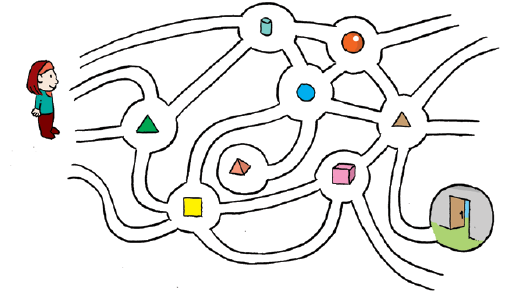 Napiši imena geometrijskih tijela koja nije pokupila.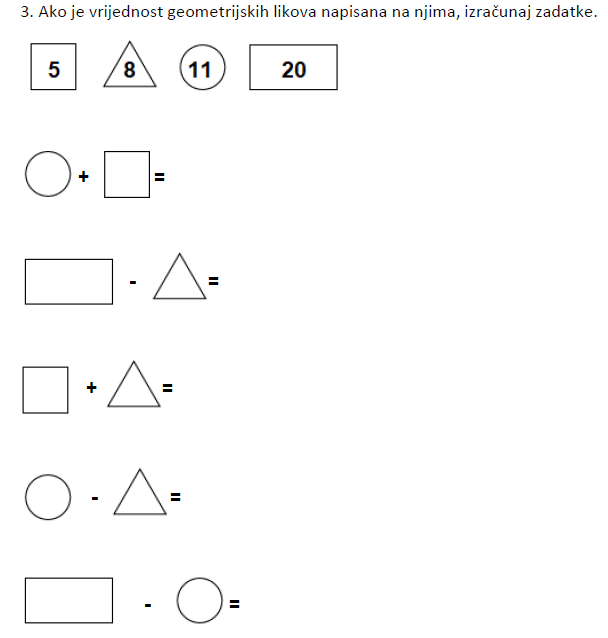 TJELESNA I ZDRAVSTVENA KULTURADanas vježbamo s loptom. Pogledajte! https://youtu.be/yaBm48GbV_E